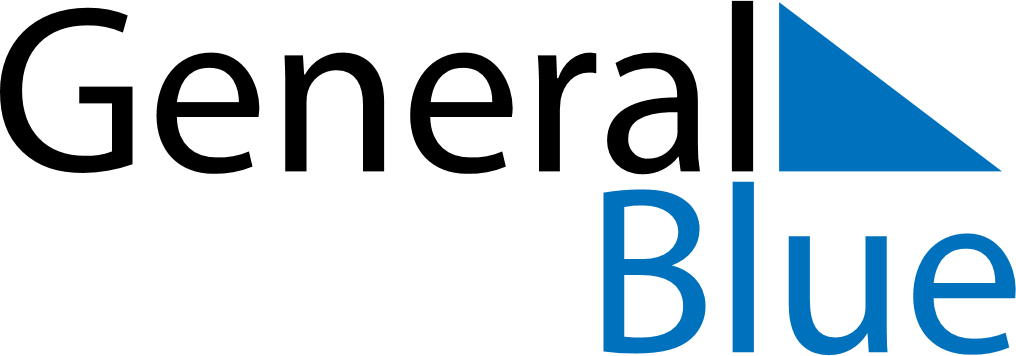 March 2024March 2024March 2024March 2024March 2024March 2024March 2024Stykkisholmur, IcelandStykkisholmur, IcelandStykkisholmur, IcelandStykkisholmur, IcelandStykkisholmur, IcelandStykkisholmur, IcelandStykkisholmur, IcelandSundayMondayMondayTuesdayWednesdayThursdayFridaySaturday12Sunrise: 8:40 AMSunset: 6:45 PMDaylight: 10 hours and 5 minutes.Sunrise: 8:36 AMSunset: 6:49 PMDaylight: 10 hours and 12 minutes.34456789Sunrise: 8:33 AMSunset: 6:52 PMDaylight: 10 hours and 18 minutes.Sunrise: 8:29 AMSunset: 6:55 PMDaylight: 10 hours and 25 minutes.Sunrise: 8:29 AMSunset: 6:55 PMDaylight: 10 hours and 25 minutes.Sunrise: 8:26 AMSunset: 6:58 PMDaylight: 10 hours and 32 minutes.Sunrise: 8:22 AMSunset: 7:01 PMDaylight: 10 hours and 39 minutes.Sunrise: 8:18 AMSunset: 7:05 PMDaylight: 10 hours and 46 minutes.Sunrise: 8:15 AMSunset: 7:08 PMDaylight: 10 hours and 53 minutes.Sunrise: 8:11 AMSunset: 7:11 PMDaylight: 10 hours and 59 minutes.1011111213141516Sunrise: 8:07 AMSunset: 7:14 PMDaylight: 11 hours and 6 minutes.Sunrise: 8:04 AMSunset: 7:17 PMDaylight: 11 hours and 13 minutes.Sunrise: 8:04 AMSunset: 7:17 PMDaylight: 11 hours and 13 minutes.Sunrise: 8:00 AMSunset: 7:20 PMDaylight: 11 hours and 20 minutes.Sunrise: 7:56 AMSunset: 7:23 PMDaylight: 11 hours and 27 minutes.Sunrise: 7:53 AMSunset: 7:27 PMDaylight: 11 hours and 34 minutes.Sunrise: 7:49 AMSunset: 7:30 PMDaylight: 11 hours and 40 minutes.Sunrise: 7:45 AMSunset: 7:33 PMDaylight: 11 hours and 47 minutes.1718181920212223Sunrise: 7:41 AMSunset: 7:36 PMDaylight: 11 hours and 54 minutes.Sunrise: 7:38 AMSunset: 7:39 PMDaylight: 12 hours and 1 minute.Sunrise: 7:38 AMSunset: 7:39 PMDaylight: 12 hours and 1 minute.Sunrise: 7:34 AMSunset: 7:42 PMDaylight: 12 hours and 8 minutes.Sunrise: 7:30 AMSunset: 7:45 PMDaylight: 12 hours and 14 minutes.Sunrise: 7:27 AMSunset: 7:48 PMDaylight: 12 hours and 21 minutes.Sunrise: 7:23 AMSunset: 7:52 PMDaylight: 12 hours and 28 minutes.Sunrise: 7:19 AMSunset: 7:55 PMDaylight: 12 hours and 35 minutes.2425252627282930Sunrise: 7:16 AMSunset: 7:58 PMDaylight: 12 hours and 42 minutes.Sunrise: 7:12 AMSunset: 8:01 PMDaylight: 12 hours and 48 minutes.Sunrise: 7:12 AMSunset: 8:01 PMDaylight: 12 hours and 48 minutes.Sunrise: 7:08 AMSunset: 8:04 PMDaylight: 12 hours and 55 minutes.Sunrise: 7:04 AMSunset: 8:07 PMDaylight: 13 hours and 2 minutes.Sunrise: 7:01 AMSunset: 8:10 PMDaylight: 13 hours and 9 minutes.Sunrise: 6:57 AMSunset: 8:13 PMDaylight: 13 hours and 16 minutes.Sunrise: 6:53 AMSunset: 8:16 PMDaylight: 13 hours and 23 minutes.31Sunrise: 6:50 AMSunset: 8:20 PMDaylight: 13 hours and 29 minutes.